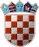 REPUBLIKA HRVATSKAOSNOVNA ŠKOLA ČUČERJEČučerska cesta 382,10 040 ZagrebTel/fax : 01/ 2986 487; 01/ 2950 560E–mail : ured@os-cucerje-zg.skole.hrKLASA: 003-06/18-01/01URBROJ: 251-139/05-18-2Zagreb, 31. siječnja 2018.SKRAĆENI ZAPISNIKsa 9. sjednice Školskog odbora OŠ Čučerje održane 30. siječnja 2018. godine u 17,30 h u prostorijama škole u ČučerjuNazočni: ravnateljica Vesna Orešković, tajnica Sandra SkenderČlanovi Školskog odbora: Vlasta Abramović, Diana Burić, Josip Fabijanić, Kristina Horvat, Stella Ilić, Zvjezdana Robić, Zvjezdana Žuglić.Točke dnevnog reda s pripadajućim odlukama:Ad.1.      Predsjednica je pročitala zapisnik s prošle sjednice održane 13. prosinca 2017. Zapisnik je jednoglasno usvojenAd.2.       Predsjednica prepušta riječ ravnateljici koja predstavlja Financijsko izvješće za razdoblje od 01.siječnja 2017.-31.prosinca 2017. godine. Navodi kako ukupni prihodi na dan 31.12.2017. iznose 7.018.423,36 kn, a ukupni rashodi 6.979.550,71 kn. Obveza za rashode poslovanja iznosi 66.834,43 kn, dok potraživanja iznose 55.383,76 kn. Ravnateljica je bila primorana članove uputiti na članak 6. Odluke o proceduri praćenja naplate prihoda OŠ Čučerje te ih pozvati da na njen prijedlog otpišu dugove koji su vezani za školsku kuhinju, a odnose se na učenike koji su postali bivši učenici škole. Članovi su jednoglasno glasovali za otpis navedenih dugova.Ravnateljica članove upućuje i na članak 232. Zakona o obveznim odnosima prema kojima pojedine vrste tražbina zastarijevaju nakon godinu dana ukoliko u međuvremenu nema pristiglih potraživanja za naplatu duga. Sukladno tome, ravnateljica predlaže da se dug za koji nije bilo potraživanja stornira. Članovi su jednoglasni s prijedlog ravnateljice za storniranjem duga koji je bio naveden prema dimnjačarskoj tvrtci. S obzirom da primjedbi nije bilo, predsjednica je pozvala članove na glasovanje.Financijsko izvješće za 2017. godinu jednoglasno se usvaja te verifikacijom ovog zapisnika postaje njegov sastavni dio.Ad.3.      Ravnateljica podnosi Izvješće o provedbi preventivnih programa i stanju sigurnosti u školi koje se odnosi na I. polugodište 2017./2018. godine-zamijenjena sva ulazna vrata na objektu matične škole; 17. listopada 2017. Vijeću Gradske četvrti Gornja Dubrava podnijeli zamolbu za financijskom potporom za postavljanje video nadzora u unutarnjem i vanjskom prostoru Škole, 19. prosinca 2017. povratnim dopisom obaviješteni smo da će naša zamolba biti razmatrana prilikom donošenja Plana komunalnih aktivnosti za 2018.; u gorući problem rješavanja izgradnje drugog protupožarnog izlaza napokon uključen i Gradski ured za obrazovanje, kulturu i sport te Gradski ured za imovinsko-pravne poslove i imovinu grada, te Gradski ured za prostorno uređenje, izgradnju grada, graditeljstvo, komunalne poslove i promet.  U PŠ Dankovec stanje sigurnosti je zadovoljavajuće (prije 11 godina pri obnovi objekta zamijenjena ulazna vrata, a postavljen je i alarmni sustav).I u matičnoj i u područnoj školi provedena vježba evakucije i spašavanja učenika i djelatnika. Škola redovito surađuje s PU Dubrava, CZSS, Zavodom za javno zdravstvo, školskom liječnicom, GU za obrazovanje, kulturu i sport, Agencijom za odgoj i obrazovanje te MZO, a u tu Školi je organizirano i dežurstvo učitelja i tehničkog osoblja. Škola provodi preventivne programe kroz neposredni pedagoški rad, educiranje plakatiranjem i usmenim predavanjima, primjenjuje odredbe Protokola o postupanju u slučaju nasilja, kontaktira stručne službe, provodi različite akcije u okviru Školskog kurikuluma,… Ravnateljica navodi kako imamo 19 razrednih odjela sa ukupno 368 učenika. Da je zaključivanje ocjena uvedeno od ovog polugodišta, 17 učenika bi imalo jednu negativnu ocjenu, a njih 6 više negativnih ocjena. U prvom polugodištu ukupno je bilo 7.376 izostanka, od kojih su 23 neopravdana. Verifikacijom zapisnika na sljedećoj sjednici Izvješće postaje njegov sastavni dio. Predsjednica je pozvala članove na usvajanje navedenog Izvješća te je Izvješće o provedbi preventivnih programa i stanju sigurnosti u školi jednoglasno usvojeno.Ad.4.      Predsjednica je članovima pročitala Zapisnik Prosvjetne inspekcije koja je provela nadzor u školi 09. siječnja 2018. godine. Cjeloviti Zapisnik Prosvjetne inspekcije nalazi u prilogu ovog zapisnika, te će postati njegov sastavni dio nakon verifikacije ovog zapisnika na sljedećoj sjednici Školskog odbora.Ravnateljica obavještava članove kako su dvije spremačice otvorile bolovanje te je do 15 dana, na puno radno vrijeme kao njihove zamjene uposlila: 23.siječnja 2018. Mariju Puklek (NSS, zamjenu za Ivanku Rustan) te 29.siječnja 2018. Ivanu Krajinu (SSS, frizer, zamjenu za Vesnu Budak). S obzirom da je izgledno da će oba bolovanja potrajati i duže od 15 dana, ravnateljica predlaže članovima da se s navedenim zamjenama za spremačice sklopi ugovor do 60 dana.Članovi Školskog odbora svoju suglasnost za upošljavanjem spremačica do 60 dana jednoglasno su dali i za Mariju Puklek. i za Ivanu Krajinu.Daljnjih pitanja nije bilo te se predsjednica zajedno sa ravnateljicom zahvalila članovima na suradnji čime je sjednica završena.9. sjednica Školskog odbora završena je u 18:45 sati. Zapisničar:	Predsjednica Školskog odbora:	    /Stella Ilić/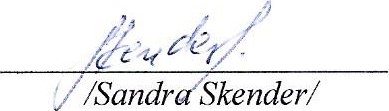 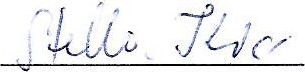 